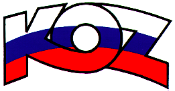 KONFEDERÁCIA ODBOROVÝCH ZVÄZOV SLOVENSKEJ REPUBLIKY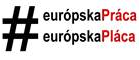 Materiál na rokovanie HSR SR 20.8.2018               bod 16  S T A N O V I S K Ok návrhu zákona, ktorým sa mení a dopĺňa zákon č. 309/2009 Z. z. o podpore obnoviteľných zdrojov energie a vysoko účinnej kombinovanej výroby a o zmene a doplnení niektorých zákonov v znení neskorších predpisov a ktorým sa menia a dopĺňajú niektoré zákony Popis materiáluNávrh novely pozmeňuje systém podpory výroby elektriny z obnoviteľných zdrojov energie a kombinovanej výroby elektriny a tepla tak, aby na jednej strane boli zabezpečené ciele vyplývajúce z legislatívy EU pre SR a zároveň, aby bola zabezpečená nákladová efektívnosť systému podpory s minimalizáciou vplyvov na koncové ceny energie.Stanovisko KOZ SRKOZ SR považuje správne, hospodárne a účelné vynakladanie prostriedkov na podporu obnoviteľných zdrojov energie za dôležitý nástroj znižovania koncovej ceny elektriny pre domácnosti, resp. koncových odberateľov, aj keď „zníženie koncovej ceny elektriny pre domácnosti“, podľa predkladateľa,  „nie je predmetom návrhu“. KOZ SR požaduje zverejňovanie podielového príspevku na oprávnených nákladoch spojených s výrobou elektriny z obnoviteľných zdrojov energie a kombinovanej výroby elektriny a tepla na faktúre každej domácnosti (resp. odberného miesta).Závery a odporúčaniaKOZ SR s pripomienkou odporúča predložený návrh zákona na ďalšie legislatívne konanie.